Тесты по  дисциплине «Теоретические основы электротехники» I:S: Определить сопротивление лампы накаливания, если на ней написано  100 Вт и 220 ВS: Как изменится напряжение на входных зажимах электрической цепи постоянного тока с активным элементом, если параллельно исходному включить ещё один элемент?S: В электрической сети постоянного тока напряжение на зажимах источника электроэнергии 26 В. Напряжение на зажимах потребителя 25 В. Определить потерю напряжения на зажимах в процентах.S: Электрическое сопротивление человеческого тела  3000 Ом. Какой ток проходит через него, если человек находится под напряжением 380 В?S: Какой из проводов одинаковой длины из одного и того же материала, но разного диаметра, сильнее нагревается при одном и том же токе?S: Определить полное сопротивление цепи при параллельном соединении потребителей, сопротивление которых по 10 Ом?S: Два источника имеют одинаковые ЭДС и токи, но разные внутренние сопротивления. Какой из источников имеет больший КПД ?S: В электрической схеме два резистивных элемента соединены последовательно. Чему равно напряжение на входе при силе тока 0,1 А, если R1 = 100 Ом; R2  = 200 Ом?S: Какое из приведенных свойств не соответствует параллельному соединению ветвей?S: Какие приборы способны измерить напряжение в электрической цепи?S: Какой способ соединения источников позволяет увеличить напряжение?S: Электрическое сопротивление человеческого тела 5000 Ом. Какой ток проходит через него, если человек находится под напряжением 100 В?S: В электрическую цепь параллельно включены два резистора с сопротивлением 10 Ом и 15 Ом. Напряжение на входе 120 В. Определите ток до разветвления.S:  Мощность двигателя постоянного тока 1,5 кВт. Полезная мощность, отдаваемая в нагрузку, 1,125 кВт. Определите КПД двигателя.S: Какое из приведенных средств не соответствует последовательному соединению ветвей при постоянном токе?S:  Какими приборами можно измерить силу тока в электрической цепи?S: Что называется электрическим током?S: Расшифруйте аббревиатуру ЭДС. S: Разность потенциалов – это…S: Режим работы электрической цепи, при котором ток равен нулю называетсяS: Rэкв  для данной схемы определяется по формуле: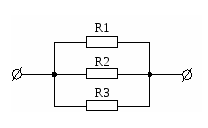 S: Ток I в цепи равен U= 100 В R1=R2= 10 Ом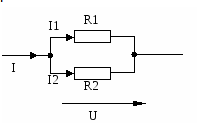 S: Мощность источника рассчитывается по формулеS: Потенциал точки это:
:S: Определить ток в неразветвленной части схемы до и после замыкания ключа S  R1=8 Ом   R2= 3 Ом R3=6 Ом  U=110 В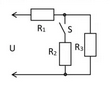 S: Каким должно быть соотношение между сопротивлением нагрузки и сопротивлением амперметра, чтобы амперметр не влиял на работу цепи?S: В электрической схеме два резистивных элемента соединены последовательно. Чему равно напряжение на    входе схемы если R1 = 100 Ом; R2 = 200 0м; Ι = 0,1 А?S: Амперметр в цепи соединяется:S: В формуле закона Ома для замкнутой цепи   rо - это сопротивление S: При составлении уравнений направление обхода контура выбирается S: Сколько уравнений по 1 и 2 законам Кирхгофа необходимо записать для данной схемы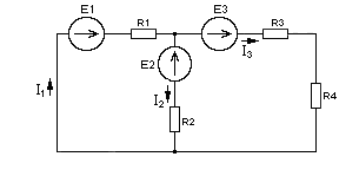 S: Уравнение по закону Ома для участка цепи 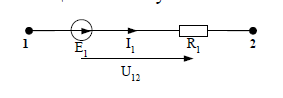 S: Определить, в каком из вариантов ответов сформулирован второй закон Кирхгофа? S: Во сколько раз изменится мощность, выделяемая на сопротивлении R, при постоянном напряжении на нём, если сопротивление увеличить от 10 до 20 Ом:S: К аккумулятору с ЭДС (ε = 6 В) подключен резистор с сопротивлением R = 4 Ом. Амперметр показал силу тока 1 А. Какой станет сила тока, если резистор заменить на проводник с R = 2 Ом:S: Через резистор R1 = 100 Ом проходит ток I1 = 2 А, а через резистор R2 = 200 Ом проходит ток I2, равный: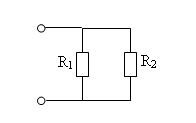 S :Два одинаковых проводника при последовательном их соединении дают 40 Ом, а при параллельном:S:  Найдите физическую величину, которая не измеряется в вольтах.S: Чему равно общее сопротивление электрической цепи, если сопротивление каждого резистора равно 4 Ом?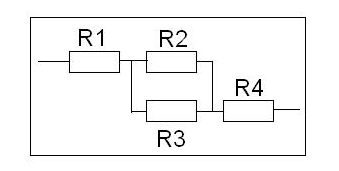   S: В цепи из источника тока, амперметра и лампы параллельно лампе подключают еще одну, обладающую таким же сопротивлением. Изменится ли при этом показание амперметра?S:  Вольт-амперная характеристика идеального источника тока это 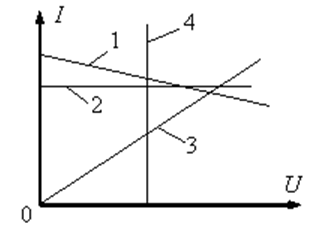 I:S:  Количество независимых контуров в схеме равно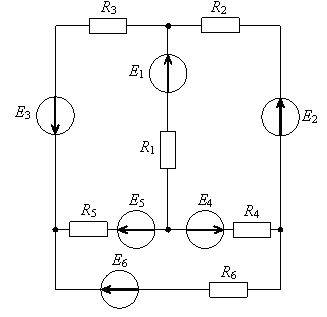 S:  Если сопротивление резисторов R = 50 Ом, то сопротивление эквивалентного генератора Rэг относительно зажимов 1-2 равно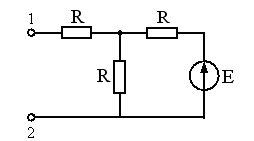 S:  Количество уравнение, которые надо составить по методу узловых потенциалов равно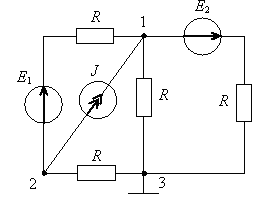 S:  Если схема  цепи содержит 6 источников, 8 узлов, то количество частичных токов, которые надо определить в одной ветви по методу наложения равноS:  Ток проводимости преобладает S:  Точка пересечения внешней характеристики источника с осью напряжения соответствует режиму  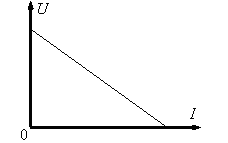 S:  Количество ветвей в схеме равно   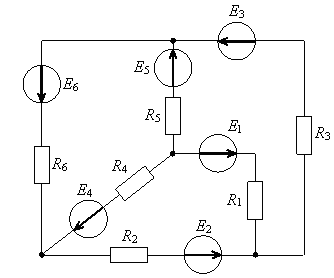 I:S:  Абсолютные значения частичных токов I’ и   I’’, вызванных действием источников эдс и тока в отдельности составляют   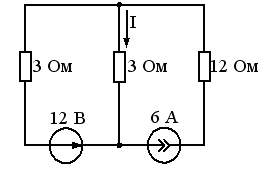 S:  Если Е = 40 В, I = 10 A, R= 10 Ом, а потенциал первого узла φ1= 10 В,  то показания вольтметра равно   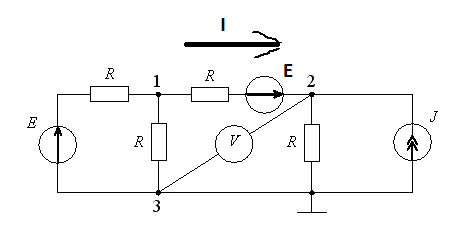 S:  Если сопротивления резисторов R2=  40  Ом, R 5= 20 Ом , эдс источников Е1 = 40 В, Е3= 20 В, Е4=60 В то напряжение холостого хода Uхх относительно зажимов А-В составляет   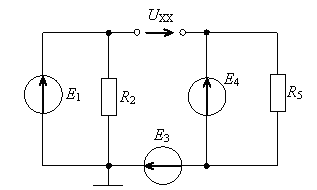 S:  Количество уравнений, которые необходимо составить по методу узловых потенциалов равно   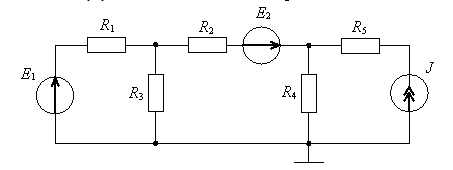 S:  Если частичный ток  I’ , создаваемый источником Е1,  равен  4 А, а частичный ток I’’создаваемый источником Е2 , равен 3 А , то ток I, определяемый методом наложения, равен    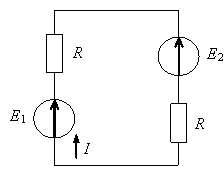 S:  Ток смещения преобладает S:  Если напряжение на зажимах резистора составляет UR  = 10 В, то сопротивление резистора R равно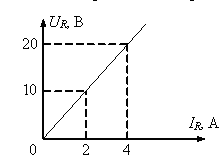 S:  Количество уравнений, которые необходимо записать по 1 закону Кирхгофа равно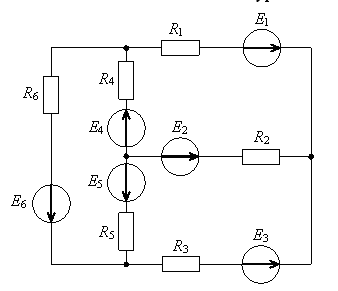 S: Если показания вольтметра составляют 20 В, ток источника тока J= 5А,  а сопротивления резисторов R = 2 Ом, то эдс источника Е равна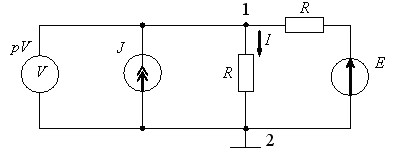 S:  Входное сопротивление R ab равно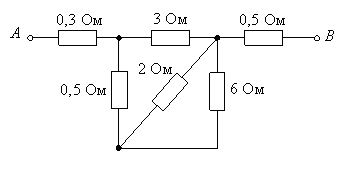 S:  Если частичный ток  I”,  создаваемый источником Е2,  равен  1 А, а сопротивления резисторов R= 10 Ом, то эдс источника Е2 равна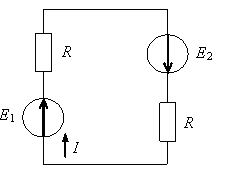 S:  Количество узлов в схеме равно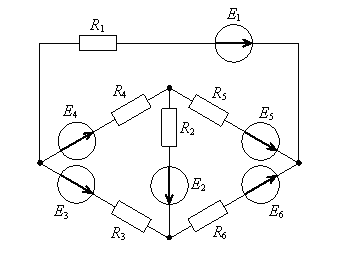 S:  Точка пересечения внешней характеристики источника с осью токов соответствует режиму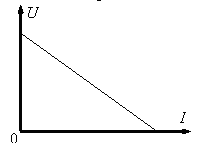 S:  Общее сопротивление первого и третьего контуров равно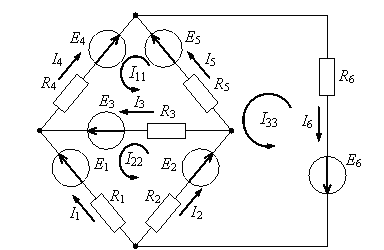 S:  Общее сопротивление первого и второго  контуров равноS: Внутреннее сопротивление эквивалентного генератора R эг равно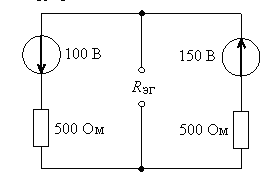 S: Заданы ток и напряжение:     . Определите угол сдвига фаз.S: Схема состоит из одного резистивного элемента с сопротивлением    R=220 Oм. Напряжение на её зажимах    . Определите показания амперметра и вольтметра.S: Амплитуда синусоидального напряжения 100 В, начальная фаза = - 600, частота 50 Гц. Запишите уравнение мгновенного значения этого напряжения.S: Полная потребляемая мощность нагрузки S= 140 кВт, а реактивная мощность Q= 95 кВАр. Определите коэффициент нагрузки.S: При каком напряжении выгоднее передавать электрическую энергию в линии электропередач при заданной мощности?S: Напряжение на зажимах цепи с резистивным элементом изменяется по закону:   . Определите  закон изменения тока в цепи, если R=20 Ом.S: Амплитуда значения тока max = 5 A,  а начальная фаза   . Запишите выражения для мгновенного значения этого тока.S: Определите период сигнала, если частота синусоидального тока 400 Гц.S: В электрической цепи переменного тока, содержащей только активное сопротивление R, электрический токS: .Обычно векторные диаграммы строят для: S:Амплитудное значение напряжения umax =120В, начальная фаза  =45.Запишите уравнение для мгновенного значения этого напряжения.S: Как изменится сдвиг фаз между напряжением и током на катушке индуктивности, если оба её параметра (R и XL) одновременно увеличатся в два раза?  I:S:  Мгновенное значение тока i . Определите амплитудное и действующее значение тока.S: Каково соотношение между амплитудным и действующим значение синусоидального тока. S: В цепи синусоидального тока с резистивным элементом энергия источника преобразуется в энергию:S:  Укажите параметр переменного тока, от которого зависит индуктивное сопротивление катушки.S: Какое из приведённых соотношений электрической цепи синусоидального тока содержит ошибку S:  Конденсатор емкостью С подключен к источнику синусоидального тока. Как изменится ток в конденсаторе, если частоту синусоидального тока уменьшить в 3 раза.S:  Как изменится период синусоидального сигнала при уменьшении частоты f в 3 раза?S:  Катушка с индуктивностью L  подключена к источнику синусоидального напряжения. Как изменится ток в катушке, если частота источника увеличится в 3 раза?S: Определить, в каком из вариантов ответов указана формула емкостного сопротивления? S:  Cоответствует ли  действующее значение силы переменного тока определенному значению силы постоянного тока, выделяющего такое же количество теплоты:
S:  Если переменное напряжение U между точками А и В меняется с частотой f, то сила тока в цепи I меняется с частотой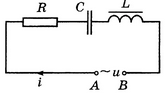 S: Определить, в каком из вариантов ответов соотношение соответствует последовательному соединению Rа, X L, Xc ?S:  Какое соотношение между током и напряжением по фазе в цепи переменного тока с индуктивным сопротивлением?S:  Определите индуктивное сопротивление катушки с индуктивностью 2 Гн при частоте переменного тока f= 50 Гц?S:  Определить полное сопротивление цепи, если в цепь последовательно включены Rа= 4(Ом), ХL=7(Ом) и Хс =4(Ом)?S: Какие элементы содержит цепь при данной векторной диаграмме? 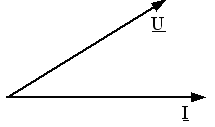 S:  При U=200B, R=100 Oм, XL=XC=100 Oм. Найдите ток в цепи. 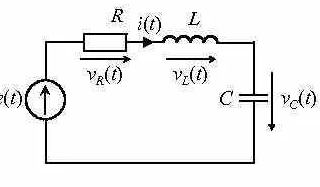 S:  При последовательном соединении элементов R, L и C при положительных значениях реактивного сопротивления и угла сдвига фаз электрическая цепь в целом носит следующий характер: S:  Коэффициент отношения действующего значения синусоидального напряжения к его амплитудному значению составляет:S: В цепи синусоидального тока с конденсатором: S: По первому закону Кирхгофа в комплексной форме: S:  В цепи синусоидального тока с конденсатором С происходит: S: Активная мощность в цепи синусоидального тока с резистивным элементом S:  При последовательном соединении элементов R, L и C при отрицательных значениях реактивного сопротивления и угла сдвига фаз электрическая цепь в целом носит следующий характер:S: Комплексное число нельзя представить в следующей форме:S:  Проекция вращающегося вектора гармонической функции на ось ординат в любой момент времени, равна: S:  В цепи синусоидального тока с катушкой индуктивности: S: Если коэффициент индуктивной связи K =0,5 L1=0,12 Гн  L2= 0, 25 Гн, то взаимная индуктивность М равна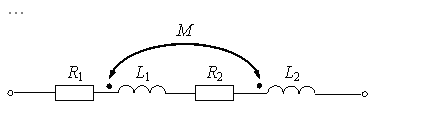 S: Верным уравнением баланса мощностей является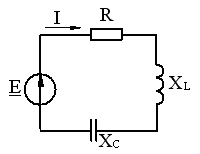 S: Критерием  возникновения резонанса является равенство нулюS: Полное комплексное сопротивление цепи Z равно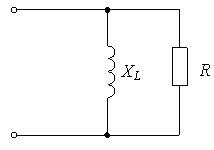 S:  Для линейных колебательных систем значения частот резонанса совпадает с частотой:S:  Вынужденные колебания происходят под действием:
S: Резонанс в электрическом колебательном контуре - этоS:  Контур, состоящий из конденсатора ёмкостью 234 мкФ, катушки индуктивностью 30 мГн и резистора сопротивлением 110 Ом, включили последовательно в сеть переменного тока с частотой 60 Гц и напряжением 220 В. Определите резонансную частоту контураS: Если емкость конденсатора колебательного контура уменьшить в 9 раз, а индуктивность катушки не изменять, то резонансная частота колебательного контура S: В электрическую цепь переменного тока включены резистор, конденсатор и катушка индуктивности. Амплитуда колебаний тока при резонансе в этой цепи определяется с помощью уравнения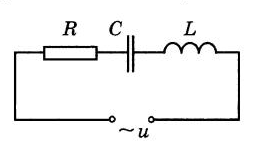 S:  На рисунке изображен график зависимости амплитуды тока от частоты (резонансная кривая) для последовательного RLC контура. R= 4 Ом, L=1 Гн. Какова емкость конденсатора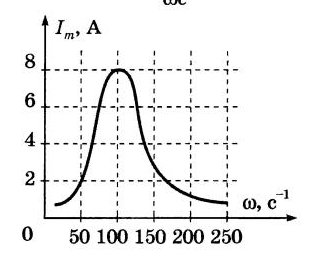 S: Если индуктивность катушки последовательного колебательного контура увеличить в 16 раз, а емкость конденсатора не изменять, то резонансная частотаS: На рисунке изображены графики зависимости амплитуды тока от частоты (резонансные кривые) для трех RLC цепей. Катушки индуктивности и конденсаторы этих цепей одинаковы. Активные сопротивления разные (R1, R2, R3). В соответствии с графиками можно утверждать, что 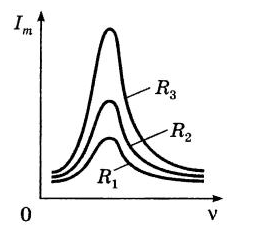 S: Электрическая цепь состоит из последовательно соединенных элементов R, L, C.Если не изменяя частоту и амплитуду вынужденных колебаний увеличивать индуктивность катушки от 0 до бесконечности, то амплитуда колебаний силы тока в цепи будетS: Какие элементы называются индуктивно связаннымиS:  В каких пределах коэффициент изменяется связи S:  Как соединены индуктивно-связанные элементы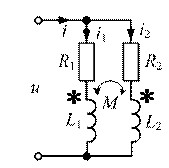 S:  Как соединены индуктивно-связанные элементы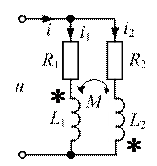 S: Что такое воздушный трансформаторS: Что происходит с индуктивным сопротивлением последовательно включенных индуктивно-связанных элементовS: Идеальный трансформатор представляет собой элемент схемы, которому приписываются следующее свойство: S: Чему равен коэффициент трансформации идеального трансформатораS: Начало обмотки индуктивно-связанной  катушки на схеме обозначается буквой S: На рисунке изображен трансформатор, работающий в режиме: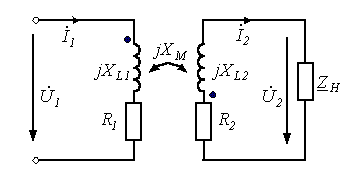 S: Если ток I= 10 А,   Z=60-j80 Ом,  то комплексное действующее значение напряжения равно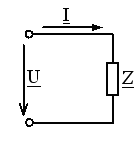 S: Четырехполюсником называется S: Какие существуют четырехполюсники:S: Уравнения четырехполюсников устанавливают зависимости междуS: Если активная мощность Р  = 30 Вт, а реактивная мощность  Q=40 Вар, то полная мощность равна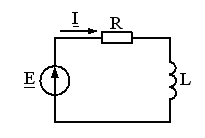 S: При резонансе напряжений правильным соотношением между показаниями вольтметров будет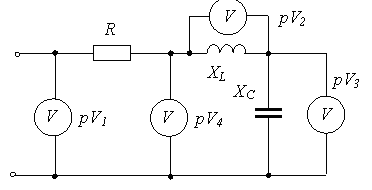 S: Если сопротивление R уменьшить в 2 раза то добротность контура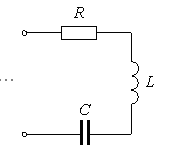 